CVC MissionTo serve the professional interests of chapter members by enhancing expertise through project management education and training, supporting PMI certifications, and promoting association with other project management professionals.To serve the professional interests of chapter members by enhancing expertise through project management education and training, supporting PMI certifications, and promoting association with other project management professionals.To serve the professional interests of chapter members by enhancing expertise through project management education and training, supporting PMI certifications, and promoting association with other project management professionals.To serve the professional interests of chapter members by enhancing expertise through project management education and training, supporting PMI certifications, and promoting association with other project management professionals.To serve the professional interests of chapter members by enhancing expertise through project management education and training, supporting PMI certifications, and promoting association with other project management professionals.To serve the professional interests of chapter members by enhancing expertise through project management education and training, supporting PMI certifications, and promoting association with other project management professionals.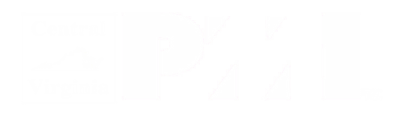 PMI Central Virginia Chapter - Board of Directors MeetingPMI Central Virginia Chapter - Board of Directors MeetingPMI Central Virginia Chapter - Board of Directors MeetingPMI Central Virginia Chapter - Board of Directors MeetingPMI Central Virginia Chapter - Board of Directors MeetingPMI Central Virginia Chapter - Board of Directors MeetingPMI Central Virginia Chapter - Board of Directors MeetingPMI Central Virginia Chapter - Board of Directors MeetingPMI Central Virginia Chapter - Board of Directors MeetingMonday, November 12, 2018 6:00pmMonday, November 12, 2018 6:00pmMonday, November 12, 2018 6:00pmMonday, November 12, 2018 6:00pmMonday, November 12, 2018 6:00pmMonday, November 12, 2018 6:00pmMonday, November 12, 2018 6:00pmMonday, November 12, 2018 6:00pmMonday, November 12, 2018 6:00pmBy Conference Call.By Conference Call.By Conference Call.By Conference Call.Dial in: 641-715-3288 Access code: 701563Internet: Henrico LibraryInternet Password: readabookDial in: 641-715-3288 Access code: 701563Internet: Henrico LibraryInternet Password: readabookDial in: 641-715-3288 Access code: 701563Internet: Henrico LibraryInternet Password: readabookDial in: 641-715-3288 Access code: 701563Internet: Henrico LibraryInternet Password: readabookDial in: 641-715-3288 Access code: 701563Internet: Henrico LibraryInternet Password: readabookAttendees & Quorum StatusAttendees & Quorum StatusAttendees & Quorum StatusAttendees & Quorum StatusAttendees & Quorum StatusAttendees & Quorum StatusAttendees & Quorum StatusAttendees & Quorum StatusAttendees & Quorum StatusExecutive Board MembersExecutive Board MembersExecutive Board MembersExecutive Board MembersExecutive Board MembersExecutive Board MembersExecutive Board MembersExecutive Board MembersExecutive Board MembersPresidentPresidentKelly Evans, PMPExecutive VP VP CommunicationVP CommunicationJames Bumpas, PMPVP EducationGail Gilstrap, PMP, ACPGail Gilstrap, PMP, ACPVP OperationsVP OperationsRonald Younger, PMPVP FinanceCindy Parcell, PMP, PMI-ACPCindy Parcell, PMP, PMI-ACPDirectorsDirectorsDirectorsDirectorsDirectorsDirectorsDirectorsDirectorsDirectorsAdvertisingAdvertisingOutreachProf DevelopmentProf DevelopmentPartnershipsChris Mauck, PMPChris Mauck, PMPCharlottesvilleCharlottesvilleBrent Rodgers, PMPPMIEF CoordinatorBrett Sheffield, PMPBrett Sheffield, PMPCorrespondenceCorrespondencePMO Practice GroupRick Kaerwer, PMPRick Kaerwer, PMPDirector-at-LargeDirector-at-LargeRegistration OperationsLeslie DeBruyn, PMPLeslie DeBruyn, PMPEvent OperationsEvent OperationsDavid Maynard, PMPRichmondBrent Brent Event PlanningEvent PlanningSecretarySuresh Raju, PMP, PgMP, RMP, ACPSuresh Raju, PMP, PgMP, RMP, ACPFinancial OversightFinancial OversightNeil Halpert, CPA, PMP, CSMSponsorshipGOV Practice GroupGOV Practice GroupSymposiumGail Gilstrap, PMP, ACPGail Gilstrap, PMP, ACPMarketingMarketingTechnologyEd Foster, PMPEd Foster, PMPMembershipMembershipJason Plotkin, PMPToastmastersSteve Williams, PMPSteve Williams, PMPMilitary LiaisonMilitary LiaisonVolunteerismPhil Doty, PMP, PgMP, RMPPhil Doty, PMP, PgMP, RMPWebmasterAlso PresentAlso PresentAlso PresentAlso PresentAlso PresentAlso PresentAlso PresentAlso PresentAlso Present		A= Attended; P= On-Phone		A= Attended; P= On-Phone		A= Attended; P= On-Phone		A= Attended; P= On-Phone		A= Attended; P= On-Phone		A= Attended; P= On-Phone		A= Attended; P= On-Phone		A= Attended; P= On-Phone		A= Attended; P= On-PhoneAgendaAgendaAgendaAgendaAgenda ItemPersonDiscussion/MotionOpen Meeting – Open Meeting – Open Meeting – Open Meeting – Review & Approve AgendaKellyReview & Approve Prior BoD Meeting MinutesKellyStrategic ItemsStrategic ItemsStrategic ItemsStrategic ItemsVolunteer DinnerPhil2018 Volunteers ListAllArea ItemsArea ItemsArea ItemsArea ItemsFinanceCindy2)CommunicationsJamesEducationGailOperationsRonExecutive VPPresidentKellyNew Action ItemsSureshOld Action ItemsSureshAdjournmentKellyCurrent Action ItemsCurrent Action ItemsCurrent Action ItemsAction ItemResponsibleDue DateOlder Action ItemsOlder Action ItemsOlder Action ItemsResponsibleDue DateGail to put the 2017 & 2018 Symposium photos in DropBox and let Ron know about it. Ron will post it on the websiteGail/Ron11/7Schedule a volunteer/member orientation – James to talk to Phil, Ron, Jason & Kelly (using Jan 16th, 2019 Phil) James11/7Update the volunteers list in DropBox for Phil (no indication this has been done Phil) All VPs & Directors11/7Communicate the Election Results via an articleJames/Ron10/19Get a keynote speaker from PMI Global for the Volunteer Dinner (using Frank Saladis – thanks Phil) Kelly11/7Come up with names for the Volunteer of the Year AwardExecutive Board11/7Find out what items we could get as gifts to the VolunteersGail11/7Order the Plaque to be given to for the Volunteer of the Year Ron11/7Check on the price for the VMFA membership to give to the Volunteer of the YearRon11/7Check with David if he is available on 01/16/19 to photographGail11/7Create free pass code for the volunteersRon11/7Publish the Volunteer Dinner event on the PMICVC website Ron11/7Find out if Band is allowed at VMFA ( Yes a small group is possible Phil)Ron11/7Create the draft agenda for the Volunteer Dinner and put it in the Dropbox and notify the Board (in Dropbox from another year) Phil11/7Update the Registration pages with date & time of the corresponding eventRon11/7Add verbiage on the Registration page about the availability of free Chapter Membership PassRon11/7DecisionsQuestions / IssuesQuestions / IssuesQuestion / IssueApproach / ResolutionMonthly Checklist (complete before Board meeting)Monthly Checklist (complete before Board meeting)Monthly Checklist (complete before Board meeting)Monthly Checklist (complete before Board meeting)Monthly Checklist (complete before Board meeting)EventTimeActivityVice PresidentStatusCharlottesvilleLast MonthInvoiceRon, CindyThis MonthProgram set-upSharon, Ronemail ScheduledRonNext MonthProgram set-upSharon, RonRichmondLast MonthInvoiceRon, CindySurveySharonThis MonthProgram set-upSharon, Ronemail ScheduledRonNext MonthProgram set-upSharon, RonToastmastersThis MonthMeetings set-upRonThis MonthEmail scheduledRonNext MonthMeetings set-upRonShare Registration ListsLast MonthSend for Survey (Sharon)Send for PDU (Suresh)RonVolunteer ListLast MonthAdd Volunteers to WebsiteRonPDUsLast MonthPDUs reported to PMIRonAnnouncement SlidesThis MonthUpdatedKellyNewsletterLast MonthNewsletter sentBobThis MonthNewsletterBobPresident’s LetterThis MonthLetter preparedKellyBoard MinutesLast MonthLast month’s minutes postedRonNew Volunteers (complete before Board meeting)New Volunteers (complete before Board meeting)New Volunteers (complete before Board meeting)Vice PresidentCommitteeNew Volunteer NamesVolunteer Recruitment (complete before Board meeting)Volunteer Recruitment (complete before Board meeting)Volunteer Recruitment (complete before Board meeting)Volunteer Recruitment (complete before Board meeting)Vice PresidentCommitteeVolunteer RoleVRMS ID